Parish Council of BroughtonChair Person: Mary BradleyClerk: Becx Carter, 40 Windebrowe Avenue, Keswick, Cumbria, CA12 4JATel: 077866 78283. Email: broughtonparishclerk@hotmail.comAgenda for the Broughton Parish Council Meeting to be held on the 23rd June 2020 at 19:00 in the below virtual meeting room to transact the business contained in the below agenda.Virtual Meeting Room
https://www.gotomeet.me/Becx-ParishClerk/broughton-parish-council-june-2020 

You can also dial in using your phone. 
United Kingdom: +44 330 221 0097 

Access Code: 691-195-365 
Please ensure with any personal IT used, that your anti-virus software and computer has been updated fully as no liability will be accepted by the Council for any malicious acts/viruses etc when using this third-party system. Telephone charges are dependent on your telephone contract (i.e. if you have inclusive minutes within your contract). Please note that Broughton Parish Council accept no responsibility or liability for any charges incurred by any attendee joining this call. 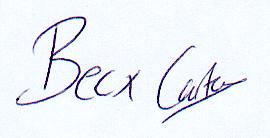 15th June 2020 AgendaNote: The meeting may be recorded for the purpose of minute taking and the recording will be disposed of within 24 hours. 41/2020 Virtual MeetingsTo resolve to adopt Supplementary Standing Orders to meet the Statutory Requirements for the holding of remote meetings, this lasts until 07.05.2021 or the repeal of the legislation whichever is earlier. 42/2020 Apologies for absenceTo receive and accept apologies and note the reasons for absence43/2020 Requests for dispensations and declaration of interestsi. Request for DispensationThe clerk to report any requests received since the previous meeting for dispensations to speak and\or vote on any matter where a member has a disclosable pecuniary interest. To receive declarations by elected and co-opted members of interests in respect of items on this agenda.ii. Declarations of InterestMembers are reminded that, in accordance with the revised Code of Conduct, they are required to declare any disclosable pecuniary interests or other registrable interests which have not already been declared in the Council’s Register of Interests.  (It is a criminal offence not to declare a disclosable pecuniary interest either in the Register or at the meeting.) Members may, however, also decide, in the interests of clarity and transparency, to declare at this point in the meeting, any such disclosable pecuniary interests which they have already declared in the Register, as well as any other registrable or other interests.If a Member requires advice on any item involving a possible declaration of interest which could affect his/her ability to speak and/or vote, he/she is advised to contact the clerk at least 24 hours in advance of the meeting.44/2020 Minutes of the meeting held 25th February 2020 To authorise the Chairman to sign, as a correct record the minutes of the last Parish Council Meeting45/2020 Public Participation (Max 3 mins per person) Max session length 10minsTo receive previously notified written public questions- Members of the public who wish to submit written representation are requested to contact the Parish Clerk in writing not later than 17:00 on the Saturday prior to the meeting.Your request must outline the question you will be raising.This is at the Chairman’s discretion and no decisions can be made on items brought to the attention of the Parish Council under this item. 46/2020 Ratification of Decisions taken during the Covid 19 period of Social DistancingRatification of the adoption of the High Consequences Infectious Disease PolicySigning of Pension Mandate form for the Clerks Pension from 1st April 2020Approval of Mrs R Kelly as Internal Auditor for 19/20Authorisation of pest control on the Coldgill Site46/2020 Ratification of Invoices & Accounts paid since the 25th February 2020 meeting under delegated authority of the High Consequence Infectious Disease Policy 47/2020 Ratification of Planning Decisions taken since the 25th February 2020 meeting under delegated authority of the High Consequence Infectious Disease Policy See separate document 48/2020 Applications for co-option (1 vacancy)49/2020 Reports from visiting councillors- For information50/2020 AllotmentsBriefing paper circulated with meeting papers. 51/2020 Planning ApplicationsA revised list will be circulated at the meeting if required due to timescales.Ref: 		RMA/2020/0015Location:	Laurel Cottage, The Green, Little Broughton, CA13 0YGProposal:	Reserved matters of outline approval 2/2017/0185 regarding scale, appearance and landscapingOpportunity for Public Virtual Meeting regarding Derwent Forest Applications52/2020 Planning Decisions 53/2020 Finance, Accounts & GovernancePayment of Accounts- Listed on Statement of Accounts- Circulated with meeting papersApproval of monthly Bank Reconciliation and Spend Against Budget Report- Circulated with meeting papers Approval of closure of Money Manager AccountTo receive the Internal Auditors ReportTo approve the Annual Governance StatementsTo approve the Accounting Statements 19/20- Circulated with the meeting papersTo review existing Policies & Procedures for 20/21Terms of Reference Planning CommitteeStanding OrdersComplaints Procedure Freedom of Information PolicyPublication Scheme Asset RegisterRisk Assessment ScheduleGDPR PolicyPrivacy NoticeCode of ConductTo adopt new policies Health & Safety PolicyDisciplinary & Grievance Procedure Risk Management Policy & Protocol Public Participation ProcessDocument Retention PolicyCo-option ProcessCo-Option QuestionnaireDispensation Procedure Equality & Diversity Procedure Non Compliance with Code of Conduct Policy Viiii. To consider a donation request from Christ Church Great Broughton	54/2020 Councillors Matters An opportunity for Councillors to raise new issues- No decisions can be made on these matters, but the Clerk may make investigations and/or they may be placed on a future agenda of the Council 55/2020 Date of next meeting21st July 2020 at 19:00- Virtual Meeting RoomPayeeReasonAmountSignatoriesBecx CarterExpenses£77.13MB & Sue HannahHMRCPAYE£141.20MB & Sue Hannah1st Great Broughton ScoutsPre-approved donation -Newsletter£200MB & Sue HannahCumbria Pest ServicesClearance of Dead Chickens-Coldgill£54MB & Sue HannahChristChurch Great BroughtonRoom Hire£47.25MB & Sue Hannah ICOData Protection £35Via SOBecx CarterSalary (March)£564.68Via SOBecx CarterSalary (April)£564.98Via SOBecx CarterSalary (May)£564.98Via SOHMRC Paye (April) £141MB & Sue HannahSteve Dixon Allotment Repairs£149.43MB & Sue HannahRachel Kelly Internal Audit£50MB & B Smith Sue HannahReimbursement for new noticeboard at Post Office£519.44MB & B Smith Becx CarterExpenses March-May£124.72MB & B Smith Jackson HetheringtonGrass Cutting April & May£457.14MB & B Smith CALCSubscription£298.42MB & B Smith HMRCPAYE£141.20MB & B Smith Becx CarterSalary£564.48Via SOCame & CoInsurance£597.71MB & B SmithReferenceLocationProposalDecisionWTPO/2020/0004Meeting House Lane, Little Broughton, CockermouthWorks to trees protected by TPO (Cleaning up old cuts on 3X Stubs within tree)Consent granted subject to conditionsOUT/2020/0002Pear Tree Gardens, Little Broughton, CockermouthOutline application for five detached dwellings considering accessGranted subject to conditionsHOU/2020/003429 Church Meadows, Great Broughton, CockermouthRetrospective approval for the erection of a single storey extensionGranted subject to conditions FUL/2019/0265Derwent View, Coldgill Avenue, Great BroughtonErection of detached dormer with internal garageGranted subject to conditions 